University of Pittsburgh, Department of Psychology2017-2018 Colloquium Series – Spring 2018January 19 – Tim Rogers, Ph.D. 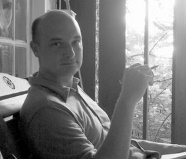 Title: “Connecting Natural and Artificial Neural Networks in Functional Brain Imaging”http://psych.wisc.edu/Rogers/Professor of Psychology, University of Wisconsin, Madison.March 2 – Timothy Trull, Ph.D.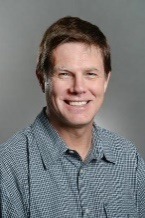 Title: “Ambulatory Assessment in Psychopathology” https://psychology.missouri.edu/people/trullProfessor of Psychological SciencesUniversity of MissouriApril 6 – Melissa Ferguson, Ph.D.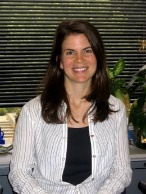 Title: “Can we change our implicit mind?  New social-cognitive evidence for when and how we can undo our implicit first impressions”http://www.psych.cornell.edu/people/faculty/ferguson-profile/Professor of Psychology, Chair, Department of Psychology, Cornell UniversityApril 13 – Susan Levine, Ph.D. (Sponsored by the Honor’s College)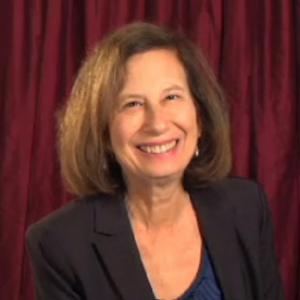 Title: “The role of cognitive and emotional factors in children's early math learning”https://cogdevlab.uchicago.edu/directory/susan-levineProfessor in Education and Society, Chair, Department of Psychology University of ChicagoApril 20 - Kenneth Dodge, Ph.D.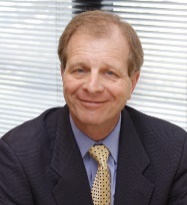 https://sanford.duke.edu/people/faculty/dodge-kennethProfessor of Psychology and NeuroscienceDirector of the Center for Child and Family Policy, Sanford School of Public Policy Duke University